Name…………………………………… …………………………..…………	  Index No:………………………….232/3				      				           Candidate’s Signature …………..……………PHYSICS 			  					                 Date:     …………………………PAPER 3 TIME: 2 ½  HOURSKenya Certificate of Secondary Education (K.C.S.E.)232/3PhysicsPaper 3INSTRUCTIONS TO CANDIDATES:Write your name and index number in the spaces provided above.Sign and write the date of the examination in the spaces provided above.You are supposed to spend the first 15 minutes of the 2 ½ hours allowed for this paper reading the whole paper carefully.Marks are given for a clear record of the observation actually made, their suitability, accuracy and the use made of them.For Examiners’ Use Only
                                                                                                                                                                   TOTAL   													      TOTAL                                                                                                                                                        GRAND TOTALThis paper consists of  6 printed pages. Candidates should check to ascertain that all pages are printed as indicated and that no questions are missing.1.	You are provided with the following apparatus• one dry cell• a voltmeter• seven connecting wires (at least three with a crocodile clip on one end)• a switch• two standard resistors labeled X and Y• one metre Nichrome wire mounted on millimeter scale Labeled R• a jockey         Proceed as follows:         (a) Connect the apparatus as shown in figure one below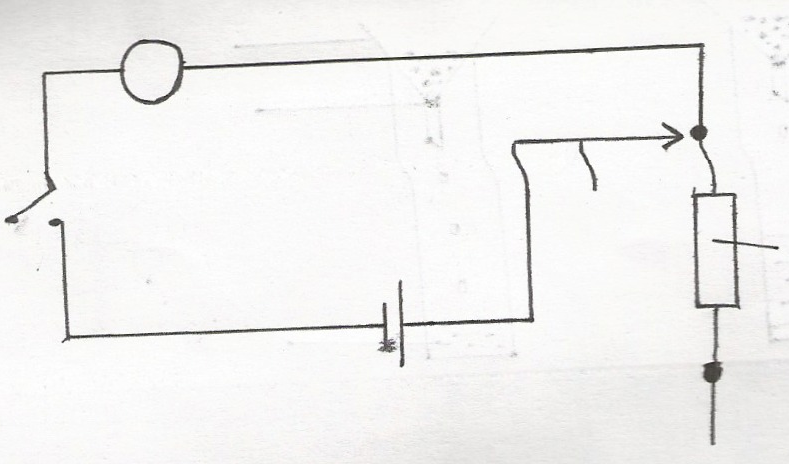        (b) Connect the jockey to A and close the switch S. Record the voltmeter reading               Vl=……………………………………………….						(lmk)       (c) Repeat by connecting the jockey to B. Close the switch and record the voltmeter reading,            V2= ……………………………………………….						(lmk)       (d) Calculate Z1 from the formula Z1 = V1-V2							(2mks)                                                                             VI      (e) Connect the circuit as shown in figure 2 below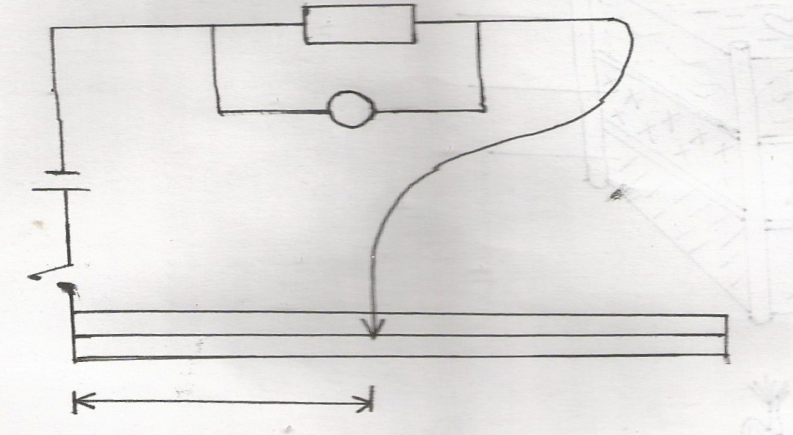  (f) Connect the jockey to the end of the Nichrome wire at point A. close the switch S and record the voltmeter reading          V3=……………………………………………………….. 						(1mk) (g) Calculate Z2 using the formula  Z2 =        V1-V3							(2mks)                                                                             VI(h) Calculate the length L, corresponding to the resistance R, using the formula L = kR where k= 10       ( Fill the table below for the values L)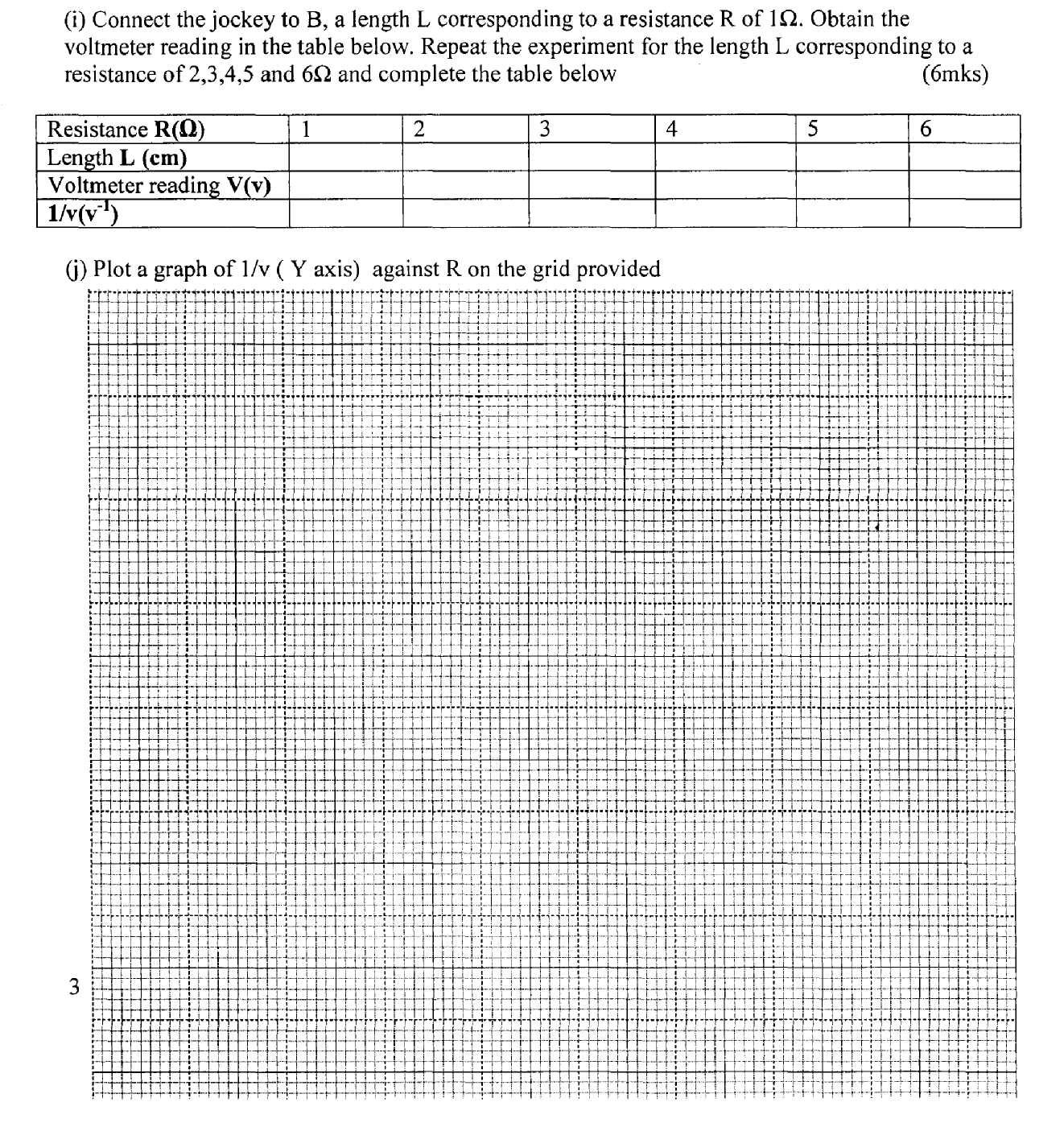 (k) The quantity M is given by M = 1/v when R = 0. Determine M. 					(2mks)Q2. You are provided with the following• a l00ml beaker (strictly glass)• a 600mlbeaker (glass)• 250m1 distilled water in a 250ml glass beaker• 2 thermometers range -10°C  to 110°C• some distilled water in a wash bottle• a measuring cylinder; (to be shared)• some plasticine• vernier calipers: (to be shared)• a half metre rule;• tripod stand and wire gauze• tissue paper(to be shared)• burner• funnelProceed as follows(a) Heat the water in the 250m1 glass beaker (ensure that the level of water is at 250m1 mark), until it boils.    N/B: As you wait for the water to get boiled, proceed to part (b) below.(b) Using the Vernier. Measure the internal diameter d1 and the external diameter d2 of the l00ml beaker.    d1=………………………………………………… cm 						(lmk)     d2=………………………………………………. cm 							(lmk)      Determine the thickness x of the glass wall of the beaker given that                X  = d2- d1                             2             X=………………………………………………. cm 						(lmk)(c) Using the measuring cylinder provided, pour 75m1 of cold water (from wash bottle) into the l00mI beaker.        Measure the height h of the water in the l00ml beaker        h=………………………………….. cm 								(lmk)Determine the area A of the walls in contact with water, given that   A= πd1h  A=………………………………………………………. cm2 						(lmk)(d) Use the plasticine provided to make a circular disc of about the same area as the bottom surface of the l00ml      beaker and 1cm thick. Place this disc at the bottom of the 600m1 beaker and place the l00ml beaker on it.(e) Now using the tissue paper provided (to handle the hot beaker) and the funnel, pour the boiling water into the       600ml beaker (Use the funnel provided to make sure the hot water do not get into the small beaker .see fig 3 below.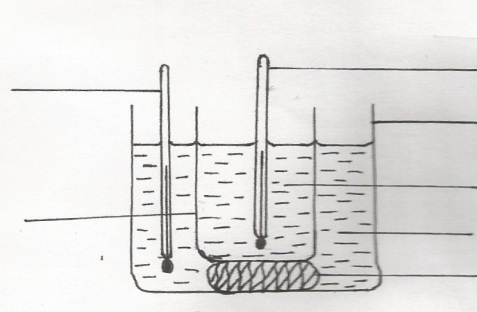      Immediately place thermometer T1 in the hot water and thermometer T2 in the cold water and using the       thermometers stir gently until the temperature Ti of hot water is 72°C, measure temperature T2 of cold water and       record in the table below. Obtain other values of T2 when T1 is as in the table below.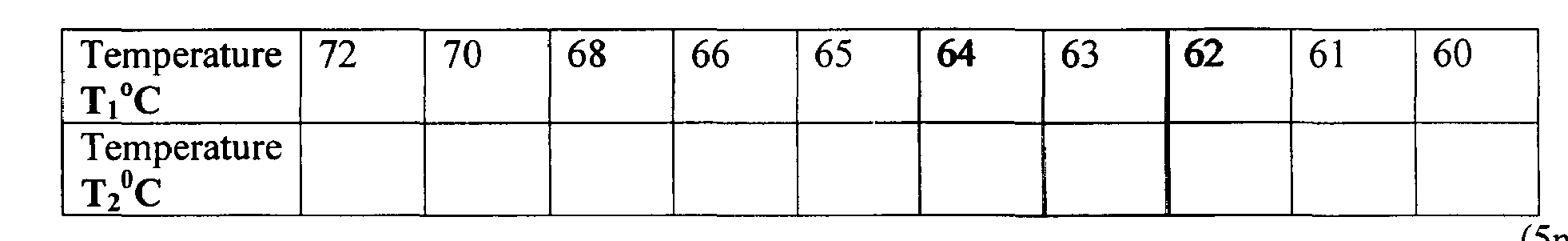 (f) Plot a graph of T20c (y — axis) against T10c (x — axis) 					(5mks)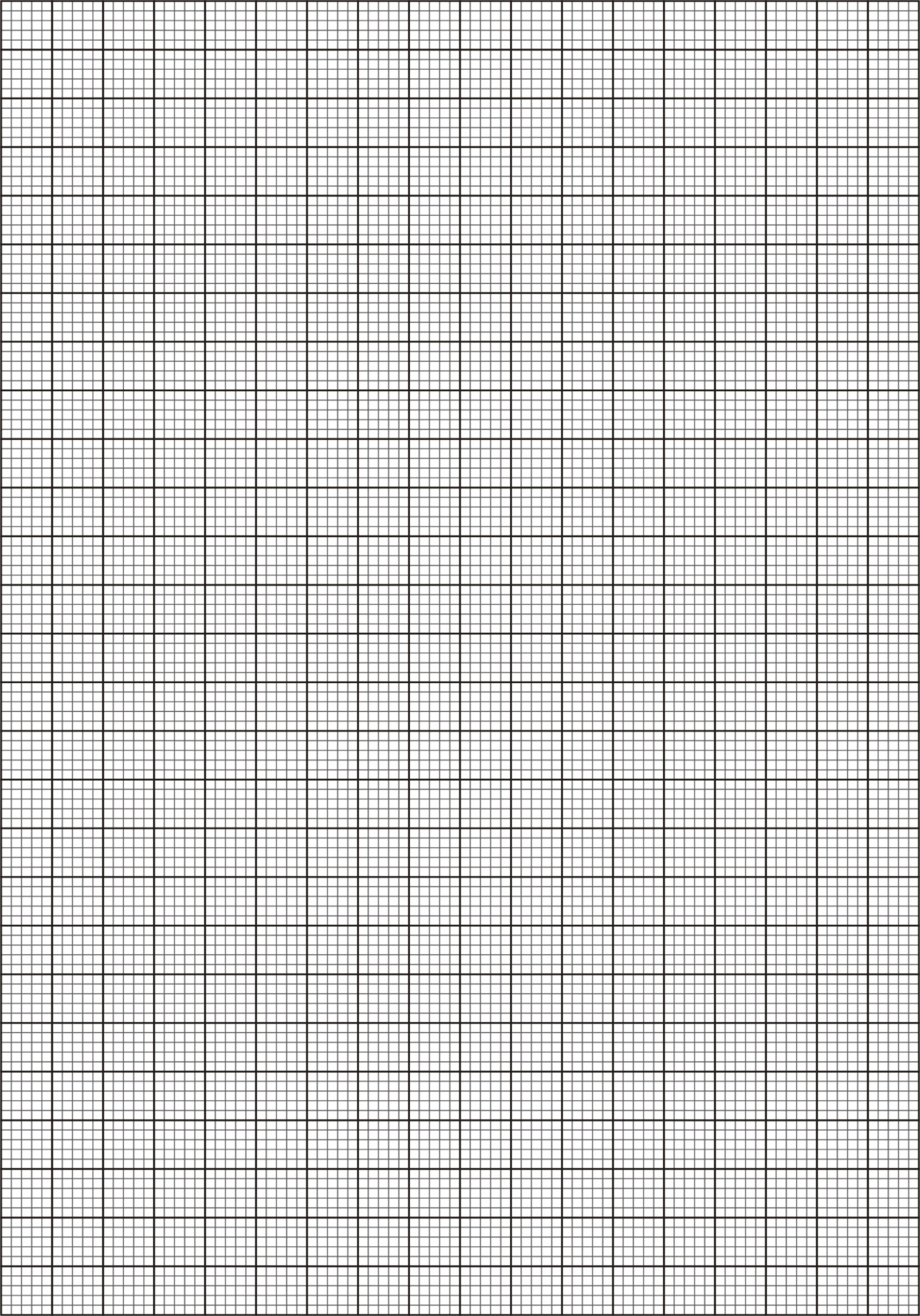 (g) (i) Determine the slope of the graph at T2= 45°C						(3mks)    (ii) Determine the constant k, given that k =  315          SX                                                                             A       (T1 - T2)        Where T1is the temperature of the hot water at T2 = 45°C					(2mks)Question 1bcdfg(i)jkMarks Score11212652Candidate’s scoreQuestion 2bCefg(i)g(ii)Marks Score325532Candidate’s score